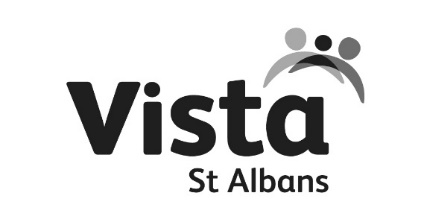 PARENT TRADED SERVICEREFERRAL FORMThis form should be used when a child or young person has a need which requires a response from a member of St Albans Plus Schools Partnership Team.For Child Protection referrals use the Hertfordshire Child Protection Referral Form or ring 0300 123 4043.OTHER SERVICES INVOLVED WITH THE CHILDCONSENTConsent and Information sharing – Parental consent is required to enable information sharing with the identified service. Young people should be aware of the request for a service and be asked for their consent. You will need to make a professional judgement about the young person’s understanding of giving consent. St Albans Plus/Vista St Albans is part of the Families First Early Help Module.I understand that the information contained in this form will be shared with The St Albans Plus Schools Partnership and Families First Early Help teamsI agree to the request and give consent for the service to work with my child/ren and/or me as parent/carerI understand that I can withdraw consent at any timePLEASE RETURN THIS FORM TO:For help and assistance filling in this form, please contact Vista St Albans CIC: vistastalbans@gmail.comAll staff are DBS checked and attend regular safeguarding training as well as their relevant qualifications. WHICH SERVICE ARE YOU REQUESTING?WHICH SERVICE ARE YOU REQUESTING?WHICH SERVICE ARE YOU REQUESTING?WHICH SERVICE ARE YOU REQUESTING?WHICH SERVICE ARE YOU REQUESTING?WHICH SERVICE ARE YOU REQUESTING?CounsellingMentoringParent SupportMediationDrawing and TalkingBehaviour SupportPARENT NAME/SPARENT NAME/SPARENT TEL.PARENT EMAIL:CHILD/YOUNG PERSON NAMECHILD/YOUNG PERSON NAMEDATE OF BIRTHADDRESSADDRESSDISABILITYSCHOOLSCHOOLGENDER         MALE            FEMALE         MALE            FEMALECHILD ETHNICITYCHILD ETHNICITYCHILDS FIRST LANGUAGEPARENT ETHNICITYPARENT ETHNICITYPARENT ETHNICITYWHAT IS THE REASON FOR YOUR REFERRAL?PLEASE OUTLINE YOUR CONCERNSDescription:Description:Description:Description:Description:Description:Description:WHAT IS THE PRIMARY NEED FOR THE STUDENT?WHAT IS THE PRIMARY NEED FOR THE STUDENT?WHAT IS THE PRIMARY NEED FOR THE STUDENT?ADHD/ASD/SENDAttendanceBehaviourDomestic AbuseEducational NeedsMental health/Emotional WellbeingFamily RelationshipsFinanceParentingHealth/Medical – childHealth/Medical – parentHousingSafeguardingRisk of ExclusionWorklessnessSubstance misuse – childSubstance misuse – parentTransitionYoung CarerBereavementUnknown/OtherADHD/ASD/SENDAttendanceBehaviourDomestic AbuseEducational NeedsMental health/Emotional WellbeingFamily RelationshipsFinanceParentingHealth/Medical – childHealth/Medical – parentHousingSafeguardingRisk of ExclusionWorklessnessSubstance misuse – childSubstance misuse – parentTransitionYoung CarerBereavementUnknown/OtherADHD/ASD/SENDAttendanceBehaviourDomestic AbuseEducational NeedsMental health/Emotional WellbeingFamily RelationshipsFinanceParentingHealth/Medical – childHealth/Medical – parentHousingSafeguardingRisk of ExclusionWorklessnessSubstance misuse – childSubstance misuse – parentTransitionYoung CarerBereavementUnknown/OtherPlease indicate Primary Need here:Please indicate Secondary Need here:Please indicate Third Need here:CONTACT DETAILSWHAT WORK IS CURRENTLY BEING UNDERTAKEN WITH THE NAMED CHILD OR FAMILYPARENT/CARER SIGNATUREDATEIF CONSENT HAS NOT BEEN OBTAINED, PLEASE GIVE A REASONPost:JO MAHERST ALBANS PLUS LOCAL SCHOOLS PARTNERSHIPEmail: vistastalbans@gmail.comTel:  07939 111152